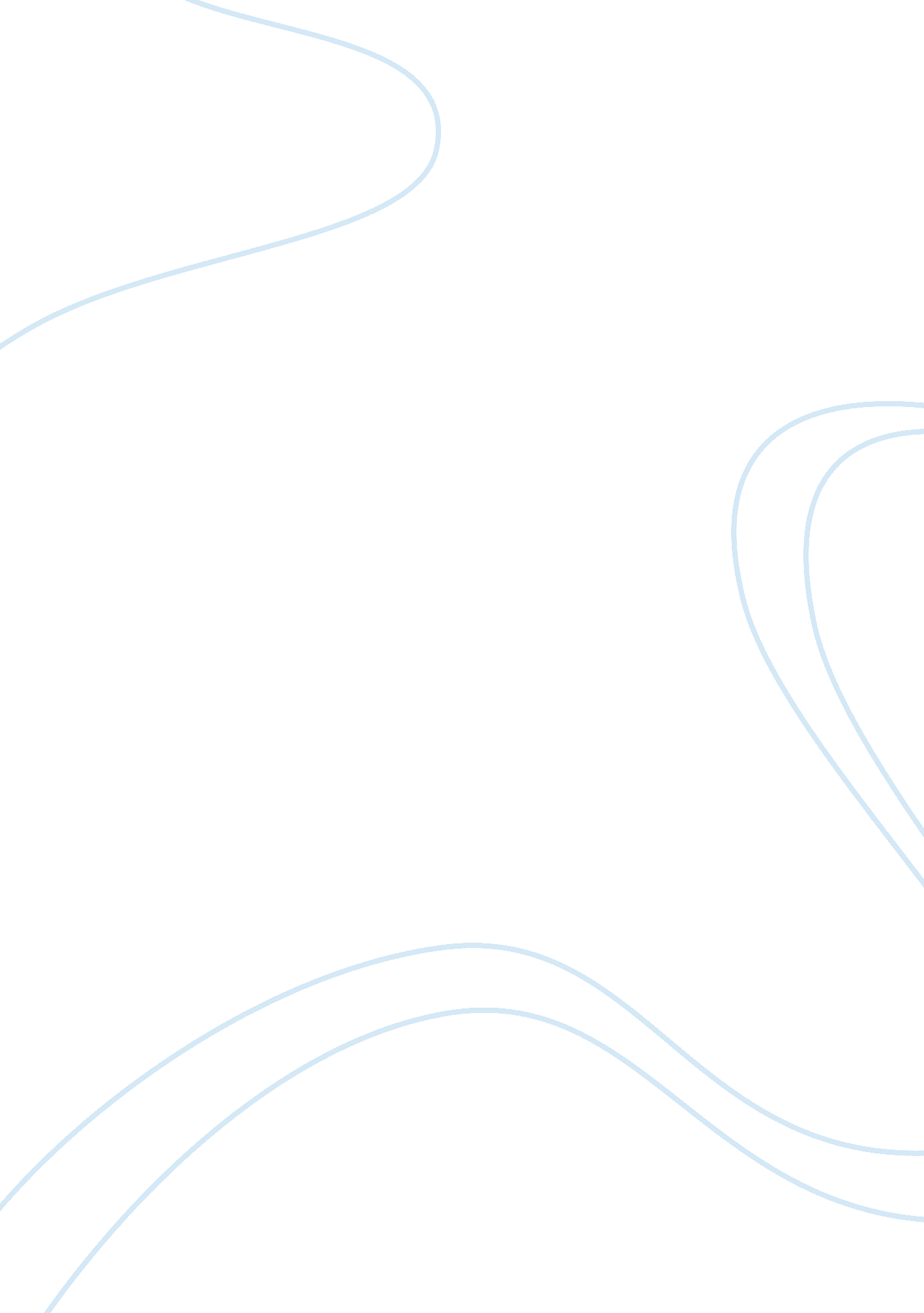 Importance of transmission costs in data transmissions and voice communications e...Technology, Internet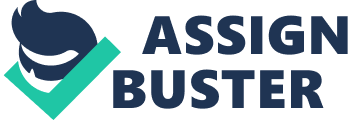 There has been a recent global rise in the use of voice and data integration which is equally important to network designers of both enterprise and service providers. Data transmission and voice communications involves the physical transfer of data over a point-to- point data channel. The data transmitted may simply be digital messages originating from a data source, e. g. from a computer or a keyboard. It may also include a phone call, an analog or a video signal, that is digitized into a bit-stream 
The use of data transmissions and voice communications has rapidly accelerated in the past years due to both demand and supply side interactions. Customers are taking advantage of the available services by leveraging investment on network infrastructure while vendors have grabbed the opportunity of breakthroughs in network performance and technology. This has therefore accelerated the need of levying transmission costs on such interactions over the integrated network. These charges are very important to the maintenance and of the network channels and improving the services over time. By charging a certain fee for transmission of a certain amount of data, these expenses will be met and hence enhancing an improved communication and data transmission. It is also worth noting that data transmission and communications costs will limit the number of users at a time and the frequency in which they use the network hence it will be more efficient. Reference A. P. Clark , " Principles of Digital Data Transmission", Published by Wiley, 1983 
David R. Smith, " Digital Transmission Systems", Kluwer International Publishers, 2003, 
(ISBN 1-4020-7587-1). 
Sergio Benedetto, Ezio Biglieri, " Principles of Digital Transmission: With Wireless Applications", Springer 2008,(ISBN 0-306-45753-9). 
Stallings, W. (2009). Business Data Communications. (6th edition). Upper Saddle River, NJ: Prentice Hall (ISBN: 9780136067412) 